Evolution of Populations						Name: 		Date:How might natural selection on genetic traits lead to evolution?What is directional selection? In stabilizing selection, how does the fitness of individuals at the center of the curve differ from the individuals at either end?How does disruptive selection result in two distinct phenotypes?What occurs during genetic drift?Explain what happens in gene flow. 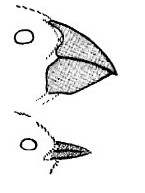 You examine these two beaks: One is narrow and needlelike. The other looks like a pair of pliers. What type of natural selection could have produced birds with these two extreme types of beaks? Explain your answer. 